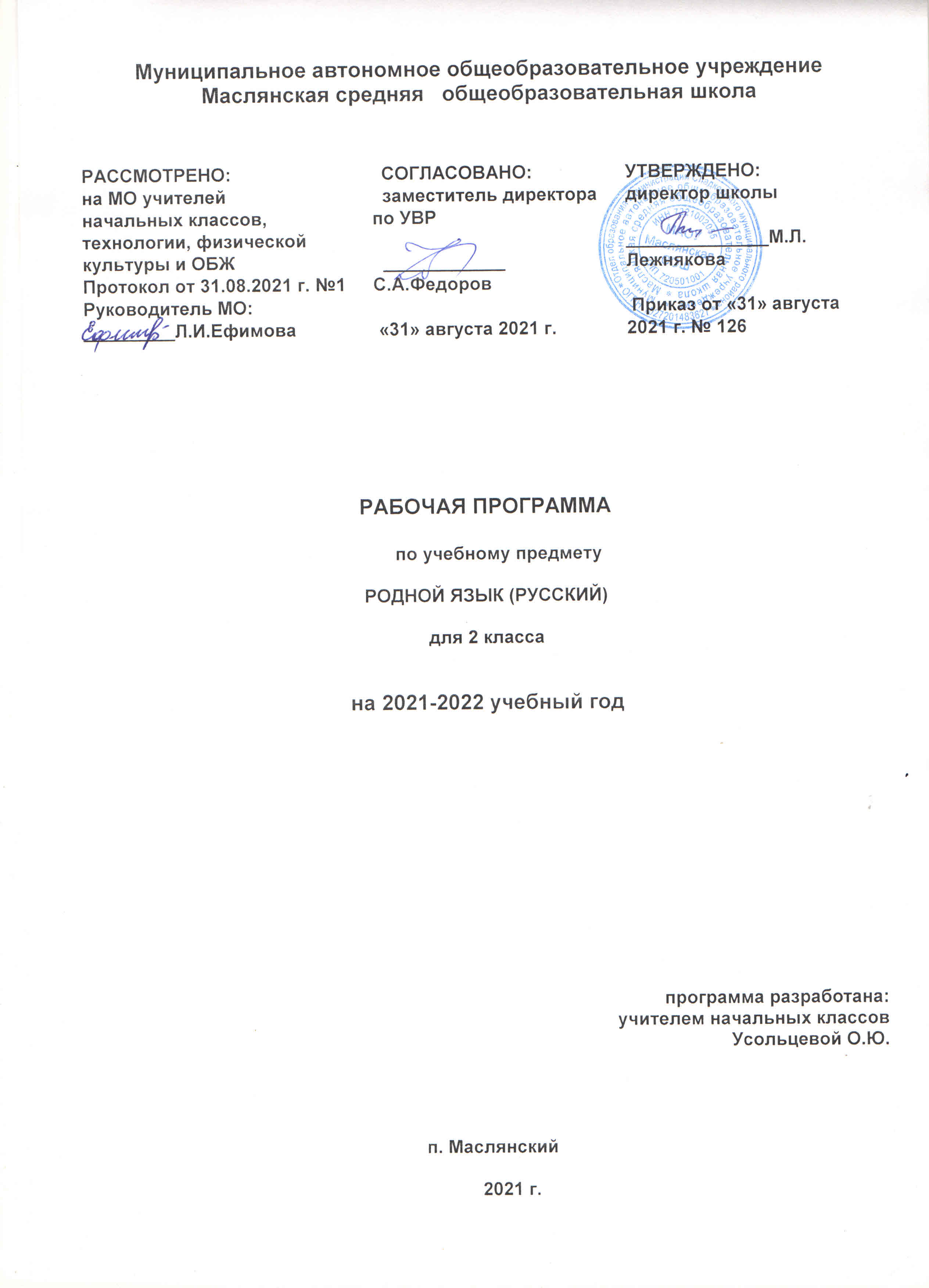 Русский родной языкРаздел I. Планируемые результаты  освоения учебного предметаИзучение предмета «Русский родной язык»  должно обеспечивать достижение предметных результатов освоения курса в соответствии с требованиями Федерального государственного образовательного стандарта начального общего образования. Система планируемых результатов даёт представление о том, какими именно   знаниями, умениями, навыками, а также личностными, познавательными, регулятивными коммуникативными учебными действиями овладеют обучающиеся в ходе освоения содержания учебного предмета. Предметные результаты изучения учебного предмета «Русский родной язык» на уровне начального общего образования ориентированы на применение знаний, умений и навыков в учебных ситуациях и реальных жизненных условиях.         В конце второго года изучения курса русского родного языка в начальной школе обучающийся научится:    ● при реализации содержательной линии «Русский язык: прошлое и настоящее»:  распознавать слова, обозначающие предметы традиционного русского быта (одежда, еда, домашняя утварь, детские забавы, игры, игрушки), понимать значение устаревших слов по указанной тематике;  использовать словарные статьи учебного пособия для определения лексического значения слова; понимать значение русских пословиц и поговорок, связанных с изученными темами; понимать значения фразеологических оборотов, связанных с изученными темами; осознавать уместность их употребления в современных ситуациях речевого общения;      ● при реализации содержательной линии «Язык в действии»:  произносить слова с правильным ударением (в рамках изученного); осознавать смыслоразличительную роль ударения; проводить синонимические замены с учётом особенностей текста; пользоваться учебными толковыми словарями для определения   лексического значения слова;  пользоваться орфографическим словарём для определения нормативного написания слов;       ● при реализации содержательной линии «Секреты речи и текста»:   различать этикетные формы обращения в официальной и  неофициальной речевой ситуации; владеть правилами корректного речевого поведения в ходе диалога; использовать коммуникативные приёмы устного общения: убеждение, уговаривание, похвала, просьба, извинение, поздравление; использовать в речи языковые средства для свободного выражения мыслей и чувств на родном языке адекватно ситуации общения; владеть различными приёмами слушания научно-познавательных и художественных текстов об истории языка и о культуре русского народа; анализировать информацию прочитанного и прослушанного текста: отделять главные факты от второстепенных; выделять наиболее существенные факты; устанавливать логическую связь между фактами; создавать тексты-инструкции с опорой на предложенный текст; создавать тексты-повествования о посещении музеев, об участии в народных праздниках.  Личностные, метапредметные и предметные  результаты освоения учебного предметаЛичностные У обучающихся будут сформированы:  • внутренняя позиция школьника на уровне положительного отношения к учёбе как интеллектуальному труду, принятие ценности познавательной деятельности; • понимание ценности нравственных норм, закреплённых в языке народа, для жизни и здоровья человека, умение соотносить эти нормы с поступками как собственных, так и окружающих людей (на уровне, соответствующем возрасту); Обучающиеся получат возможность для формирования:  •  чувства сопричастности к языку своего народа (я — носитель языка), чувств эстетической красоты и точности русского слова; • осознания русского языка как основного средства общения народов России; • осознания предложения и текста как средств для выражения мыслей и чувств, понимание разнообразия и богатства языковых средств для выражения мыслей и чувств; • восприятия русского языка как основной, главной части культуры русского народа, понимания того, что изменения в культуре народа находят своё отражение в языке; • понимания богатства и разнообразия слов в русском языке, внимания к особенностям народной речи, познавательного интереса к значению слова и к его истокам, положительная мотивация к решению различных коммуникативных задач (передавать информацию, просить, доказывать и т. д.). Предметные Обучающиеся научатся: • осознавать слово как главное средство языка; • осознавать взаимосвязь в слове значения и формы его выражения (звуковой, буквенной); • различать и характеризовать звуки русского языка (гласные ударные/безударные; согласные твёрдые/мягкие, звонкие/глухие); • использовать правила обозначения гласных и согласных звуков на письме; • использовать знание последовательности букв в алфавите для упорядочения слов и поиска нужной информации (в словарях и др.)• производить звукобуквенный анализ слов простой слоговой структуры; • соблюдать произносительные нормы в собственной речи (в объёме представленного в учебнике материала); • различать родственные (однокоренные) слова; • осознавать критерии (общее значение) объединения слов в группы по частям речи (существительное, прилагательное, глагол, предлоги); • осознавать признаки предложения как коммуникативного средства языка (выражение мысли, связь слов, интонационная законченность); • применять правила правописания (в объеме содержания курса 2 класса); • определять (уточнять) правописание слова по орфографическому словарю учебника; • осознавать признаки текста как более объёмного высказывания (несколько предложений, объединённых одной темой и связанных друг с другом); • каллиграфически и орфографически правильно, без искажений, замены, пропусков, вставок букв списывать тексты (с печатного и письменного шрифта) объёмом в 40–45 слов, писать под диктовку тексты в 35–40 слов. Обучающиеся получат возможность научиться: • осознавать свойства значений слов: однозначные, многозначные, слова с прямым и переносным значением, слова с близким и противоположным значением; • оценивать уместность использования слов в тексте; • использовать осознанно употребление частей речи в предложении; • устанавливать морфемную структуру (значимые части) слов с однозначно выделяемыми морфемами; • осознавать место возможного возникновения орфографической ошибки. Метапредметные Регулятивные Обучающиеся научатся: • самостоятельно организовывать своё рабочее место; • понимать цель выполняемых действий; • в сотрудничестве с учителем ставить конкретную учебную задачу; • понимать важность планирования работы; • осмысленно выбирать способ действия при решении орфографической задачи (орфограммы в корне слов); • выполнять учебные действия, руководствуясь изученными правилами и в соответствии с выбранным алгоритмом или инструкциями учителя; • осуществлять само и взаимопроверку, используя способ сличения своей работы с заданным эталоном; • вносить необходимые дополнения, исправления в свою работу, если она расходится с эталоном (образцом), находить и исправлять орфографические ошибки, допущенные при списывании, письме по памяти. Обучающиеся получат возможность научиться: • оценивать правильность выполнения своих учебных действий;  •  в коллективном диалоге ставить конкретную учебную задачу; • намечать действия при работе в паре, составлять простой план действий при написании творческой работы, создании проектов; • объяснять, какой способ действий был использован для выполнения задания, как работали;  • осуществлять само и взаимопроверку работ, корректировать выполнение задания; • оценивать выполнение задания по следующим параметрам: выполнено с ошибками или без ошибок, в чём проявилась сложность выполнения. Познавательные Обучающиеся научатся:  • осуществлять поиск необходимой информации для выполнения учебных заданий, используя справочные материалы учебника; • ориентироваться в учебнике, в справочном бюро учебника; • использовать простейшие таблицы и схемы для решения конкретных языковых задач; • выделять существенную информацию из небольших читаемых текстов;  • строить модели слова (звуковые и буквенные), схему предложения; • находить, сравнивать, группировать: звуки, буквы, слова; • осуществлять синтез как составление целого из частей (составление слов); • владеть общим способом проверки орфограмм в корне слова. Обучающиеся получат возможность научиться:  • осуществлять поиск необходимой информации для выполнения учебных заданий, используя различные справочные материалы: толковые словари, детские энциклопедии и др.; • свободно ориентироваться в книге, используя информацию форзацев, оглавления, справочного бюро; • прогнозировать содержание текста по ориентировочным основам (заголовку, пунктам плана); • находить, сравнивать, классифицировать: орфограммы в корне слова, части речи; • осуществлять синтез как составление целого из частей (составление предложений); • владеть способом проверки «труднопроверяемых» орфограмм (словом с историческим корнем). Коммуникативные Обучающиеся научатся:  • выражать свои мысли с полнотой и точностью, соответствующими возрасту; • уметь слышать, точно реагировать на реплики; • понимать тему высказывания (текста) по содержанию, по заголовку; • быть терпимыми к другим мнениям, учитывать их в совместной работе; • договариваться и приходить к общему решению, работая в паре. Обучающиеся получат возможность научиться: • соблюдать в повседневной жизни нормы речевого этикета и правила устного общения (обращение, вежливые слова); • озаглавливать текст; • задавать вопросы, уточняя непонятное в тексте; • адекватно использовать речевые средства для решения коммуникативных задач (обратиться с просьбой, поздравить); • строить продуктивное взаимодействие и сотрудничество со сверстниками и взрослыми для реализации проектной деятельности (под руководством учителя).Раздел II. Содержание учебного предметаРаздел 1. Русский язык: прошлое и настоящее (8 ч)  Слова, называющие игры, забавы, игрушки (например, городки, салочки, салазки, санки, волчок, свистулька). Слова, называющие предметы традиционного русского быта: 1) слова, называющие домашнюю утварь и орудия труда (например, ухват, ушат, ковш, решето, сито); 2) слова, называющие то, что ели в старину (например, тюря, полба, каша, щи, похлёбка, бублик, ватрушка, калач, коврижка): какие из них сохранились до нашего времени; 3) слова, называющие то, во что раньше одевались дети (например, шубейка, тулуп, шапка, валенки, сарафан, рубаха, лапти).  Пословицы, поговорки, фразеологизмы, возникновение которых связано с предметами и явлениями традиционного русского быта: игры, утварь, орудия труда, еда, одежда (например, каши не сваришь, ни за какие коврижки).   Проектное задание. Почему это так называется? Раздел 2. Язык в действии (5 ч) Как правильно произносить слова (пропедевтическая работа по предупреждению ошибок в произношении слов в речи).   Смыслоразличительная роль ударения. Наблюдение за изменением места ударения в поэтическом тексте. Работа со словарём ударений. Практическая работа. Слушаем и учимся читать фрагменты стихов и сказок, в которых есть слова с необычным произношением и ударением. Наблюдение за использованием в речи синонимов, антонимов, фразеологизмов. Сравнение русских пословиц и поговорок с пословицами и поговорками других народов. Сравнение фразеологизмов, имеющих в разных  языках общий смысл, но различную образную форму.  Разные способы толкования значения слов. Наблюдение за сочетаемостью слов. Совершенствование орфографических навыков.   Раздел 3. Секреты речи и текста (4 ч) Приёмы общения: убеждение, уговаривание, просьба, похвала и др., сохранение инициативы в диалоге, уклонение от инициативы, завершение диалога и др. (например, как правильно выразить несогласие; как убедить товарища).  Особенности русского речевого этикета. Устойчивые этикетные выражения в учебно-научной коммуникации: формы обращения; использование обращения ты и вы. Устный ответ как жанр монологической устной учебно-научной речи. Различные виды ответов: развёрнутый ответ, ответ-добавление (на практическом уровне). Связь предложений в тексте. Практическое овладение средствами связи: лексический повтор, местоименный повтор. Создание текста: развернутое толкование значения слова.  Создание текста-инструкции с опорой на предложенный текст. Создание текстов-повествований: заметки о посещении музеев; повествование об участии в народных праздниках. Раздел III. Тематическое планирование с учетом рабочей программы воспитания с указанием количества часов, отведенных на изучение темы.Реализация рабочей программы воспитания в урочной деятельности направлена на формирование понимания важнейших социокультурных и духовно-нравственных ценностей. Механизм реализации рабочей программы воспитания: - установление доверительных отношений между педагогическим работником и его обучающимися, способствующих позитивному восприятию обучающимися требований и просьб педагогического работника, привлечению их внимания к обсуждаемой на уроке информации, активизации их познавательной деятельности; - привлечение внимания обучающихся к ценностному аспекту изучаемых на уроках явлений, организация их работы с получаемой на уроке социально значимой информацией – инициирование ее обсуждения, высказывания обучающимися своего мнения по ее поводу, выработки своего к ней отношения; - применение на уроке интерактивных форм работы с обучающимися: интеллектуальных игр, стимулирующих познавательную мотивацию обучающихся; проведение предметных олимпиад, турниров, викторин, квестов, игр-экспериментов, дискуссии и др. - демонстрация примеров гражданского поведения, проявления добросердечности через подбор текстов для чтения, задач для решения, проблемных ситуаций для обсуждения, анализ поступков людей и др.- применение на уроках групповой работы или работы в парах, которые учат обучающихся командной работе и взаимодействию с другими обучающимися; включение в урок игровых процедур, которые помогают поддержать мотивацию обучающихся к получению 20 знаний, налаживанию позитивных межличностных отношений в классе, помогают установлению доброжелательной атмосферы во время урока. - посещение экскурсий, музейные уроки, библиотечные уроки и др. - приобщение обучающихся к российским традиционным духовным ценностям, включая культурные ценности своей этнической группы, правилам и нормам поведения в российском обществе. - побуждение обучающихся соблюдать на уроке общепринятые нормы поведения, правила общения, принципы учебной дисциплины, самоорганизации, взаимоконтроль и самоконтроль.ПриложениеКалендарно – тематическое планированиеОценочные процедуры во 2 классепо русскому родному языку№ п/пТема раздела и урокаКоличество часовРусский язык: прошлое и настоящее  81По одёжке встречают…12Ржаной хлебушко калачу дедушка13Если хорошие щи, так другой пищи не ищи14Каша – кормилица наша15Любишь кататься, люби и саночки возить16Делу время, потехе час17В решете воду не удержишь18Самовар кипит, уходить не велитУрок –беседа «Жизнь людей на Руси»1Язык в действии59Помогает ли ударение различать слова?110Для чего нужны синонимы? Для чего нужны антонимы?111Как появились пословицы и фразеологизмы?112Как можно объяснить значение слова?113Встречается ли в сказках и стихах необычное ударение?1Секреты речи и текста414Учимся вести диалог. Урок – инсценирования «Разговоры с близкими людьми».115Составляем развёрнутое толкование значения слова.116Устанавливаем связь  предложений в тексте. Создаём тексты-инструкции и тексты-повествования.117Итоговая контрольная работа. Диктант.1№ п/пТема раздела и урокаДата проведенияРусский язык: прошлое и настоящее  1По одёжке встречают… Урок - игра2Ржаной хлебушко калачу дедушка.3Если хорошие щи, так другой пищи не ищи.4Каша – кормилица наша.5Любишь кататься, люби и саночки возить.6Делу время, потехе час.7В решете воду не удержишь.8Самовар кипит, уходить не велит.Язык в действии9Помогает ли ударение различать слова?10Для чего нужны синонимы? Для чего нужны антонимы?11 Как появились пословицы и фразеологизмы? Выставка - словарь12Как можно объяснить значение слова? Викторина поиск.13Встречается ли в сказках и стихах необычное ударение?Секреты речи и текста14Учимся вести диалог.15Составляем развёрнутое толкование значения слова. Игра интеллектуальная.16Устанавливаем связь  предложений в тексте. Создаём тексты-инструкции и тексты-повествования.17Итоговая контрольная работа. Диктант.Учебный период (четверть, полугодие, год)№ работы  (тема)Форма проверкиИсточникиГодИтоговая контрольнаяработа за годДиктантЛ.И.Тикунова«Сборник диктантов и творческих работ»Москва «Просвещение»2018г